Molecular structure, vibrational spectra and density functional theory of spiro-conjugated anticancer active molecule rubrocurcuminA. Beta Daniela,b, D Aruldhasb*, JeenaJohnc, S. Balachandrand, I. Hubert JoeeaResearch Scholar, Register Number: 11807, Manonmaniam Sundaranar University,Abishekapatti, Tirunelveli - 627 012, Tamil Nadu, India,bDepartment of Physics & Research Centre, Nesamony Memorial Christian College,Marthandam-629165,TamilNadu, IndiacDepartment of Chemistry, Christian College, Kattakada,Thiruvananthapuram-695572,Kerala, IndiadPrincipal, NSS College Ottapalam, Palakad-679103, Kerala, India.eCentre for Molecular and Biophysics Research, Department of Physics, Mar Ivanios College,Thiruvananthapuram-695015, Kerala, India* corresponding author : aruldhas2k4@gmail.com,+919976109295	Supplementary TablesSupplementary Table 1.Optimized bond angle of compound I and II by B3LYP/6-311G(d,p) basis set in comparison with X-ray diffraction data.Supplementary Table 2. Optimized dihedral angle of compound I and II by B3LYP/6-311G(d,p) basis set in comparison with X-ray diffraction data.Supplementary Table 3. Natural charges of compound I and IISupplementary Table 4a. Second order perturbation theory analysis of Fock matrix in natural bond orbital basis for compound I.i, donor orbital; j, acceptor orbital; E(2), energy of hyperconjugative interactions.Supplementary Table 4b. Second Second order perturbation theory analysis of Fock matrix in natural bond orbital basis for compound II.i, donor orbital; j, acceptor orbital; E(2), energy of hyperconjugative interactions.Supplementary Table 5a. Possible Hydrogen Bonding of compound Ii, donor orbital; j, acceptor orbital; E(2), energy of hyperconjugative interactions; H.O, hybrid orbital; Å, angstrong unit.Supplementary Table 5b. Possible Hydrogen Bonding of compound IIi, donor orbital; j, acceptor orbital; E(2), energy of hyperconjugative interactions; H.O, hybrid orbital; Å, angstrong unit.Supplementary FiguresSupplementary Figure 1. Potential energy surface plot for torsion around O46-H49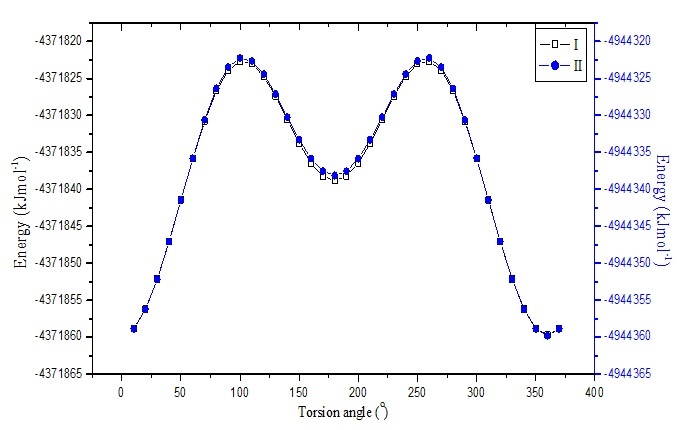 Supplementary Figure 2. HOMO-LUMO plot of compound I and II(A) - LUMO of compound I; (B) - LUMO of compound II(C) - HOMO of compound I; (D) - HOMO of compound II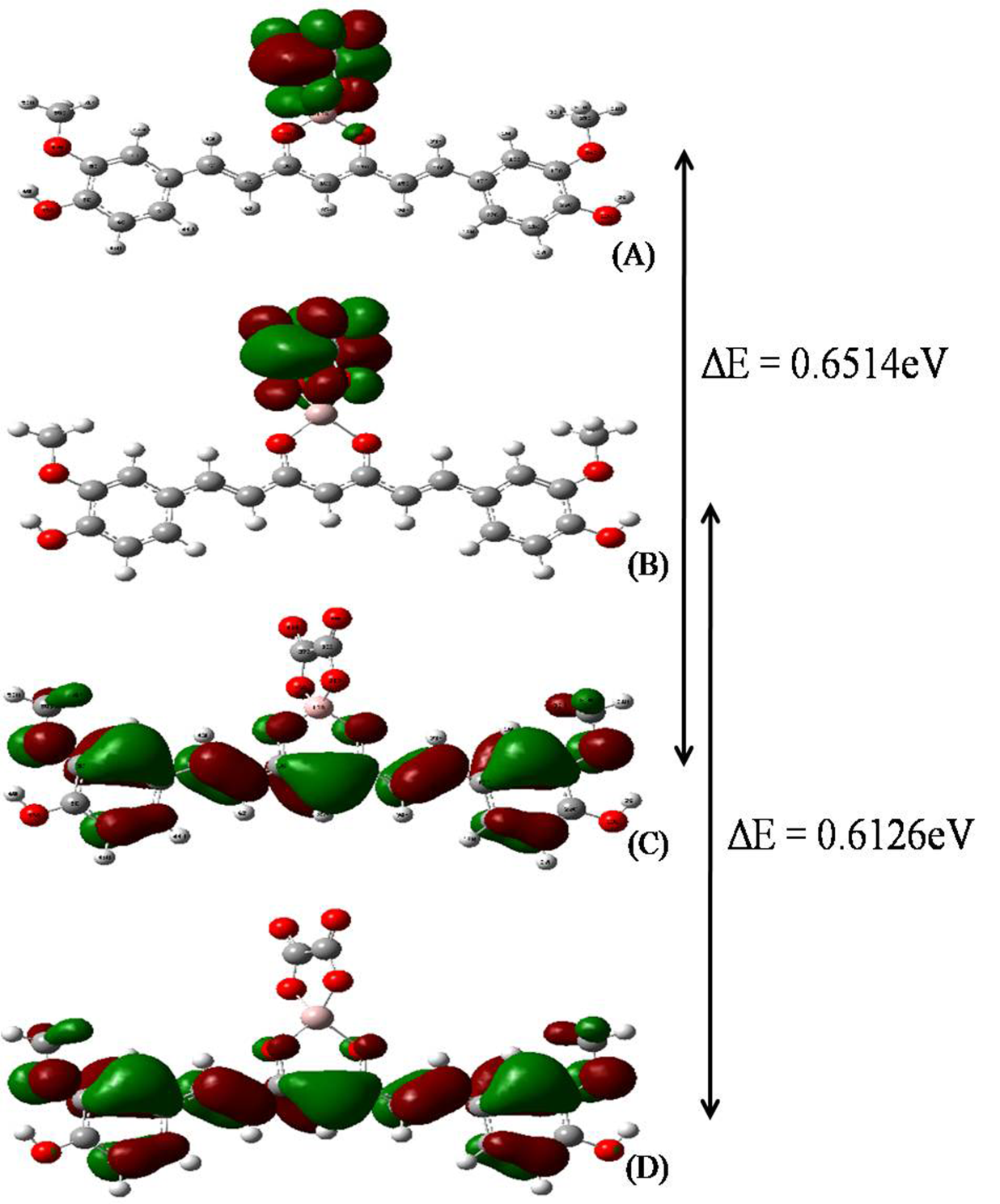 Bond angleExperimental value (o)Calculated value (o)Calculated value (o)Bond angleExperimental value (o) (I)   (II) C2-C1-C3118.0118.4118.5C2-C1-C7118.4123.6123.6C3-C1-C7122.7117.9117.9C1-C2-C4120.9121.0121.0C1-C2-H44119.1120.0120.1C4-C2-H44119.2118.9118.9C1-C3-C5120.2120.6120.7C1-C3-H48120.0118.9118.9C5-C3-H48120.0120.4120.5C2-C4-C6119.3120.1120.1C2-C4-H45120.4121.5121.5C6-C4-H45120.3118.4118.4C3-C5-C6120.0121.0120.0C3-C5-O47123.9126.5123.6C6-C5-O47114.0113.4113.4C4-C6-C5120.2119.7119.7C4-C6-H46117.7120.1120.2C5-C6-H46122.1120.1120.1C1-C7-C8126.4128.0128.1C1-C7-H43116.9115.8115.8C8-C7-H43116.7116.1116.0C7-C8-C9123.8122.0121.9C7-C8-H42116.3121.9121.8C9-C8-H42119.9116.0116.3C8-C9-C10125.9121.7119.9C8-C9-O14111.9117.4117.5C10-C9-O14122.1120.8122.6C9-C10-C11117.1119.6124.7C9-C10-H35121.6120.1117.7C11-C10-H35121.4120.1117.7C10-C11-O12122.1120.8122.6C10-C11-C15121.1121.8119.9O12-C11-C15116.7117.4117.5C11-O12-B13I / C11-O12-Al13II118.2123.8125.6O12-B13-O14I / O12-Al13-O14II108.5111.299.0O12-B13-O36I / O12-Al13-O36II109.3109.7116.2O12-B13-O39I / O12-Al13-O39II111.1109.7116.2O14-B13-O36I / O14-Al13-O36II107.7109.7116.2O14-B13-O39I / O14-Al13-O39II110.0109.7116.2O36-B13-O39I / O36-Al13-O39II111.2106.794.0C9-O14-B13I / C9-O14-Al13II119.4123.8125.6C11-C15-C16122.7122.0121.9C11-C15-H34118.6116.0116.3C16-C15-H34118.7121.9121.8C15-C16-C17129.6128.0128.1C15-C16-H33115.3116.1116.0C17-C16-H33115.2115.8115.8C16-C17-C18119.2117.9117.9C16-C17-C22122.7123.6123.6C18-C17-C22118.1118.4118.5C17-C18-C19122.1120.6120.7C17-C18-H26118.8118.9118.9C19-C18-H26119.0120.5120.5C18-C19-C20119.4120.0120.0C18-C19-O24125.9126.5126.6C20-C19-O24113.9113.4113.4C19-C20-C21120.0119.7119.7C19-C20-O23120.6120.1120.1C21-C20-O23119.5120.1120.2C20-C21-C22119.4120.1120.1C20-C21-H27120.3118.4118.4C22-C21-H27120.4121.5121.4C17-C22-C21120.1121.0121.0C17-C22-H28120.0120.0120.1C21-C22-H28119.0118.9118.9C20-O23-H29109.4107.3107.3C19-O24-C25118.4118.3118.3O24-C25-H30109.5111.1111.1O24-C25-H31109.5106.1106.1O24-C25-H32109.4111.1111.2H30-C25-H31109.5109.5109.5H30-C25-H32109.5109.5109.5H31-C25-H32109.5109.5109.5B13-O36-C37I / Al13-O36-C37II108.9109.5165.2O36-C37-C38108.4107.1112.2O36-C37-O41124.9126.2125.1C38-C37-O41126.8126.6122.6C37-C38-O39107.8107.2112.2C37-C38-O40127.0126.6122.6O39-C38-O40125.2126.2125.1B13-O39-C38I / Al13-O39-C38II108.7109.4111.3C6-O46-H49109.5107.3107.3C5-O47-C50118.9118.3118.3O47-C50-H51109.5111.1111.2O47-C50-H52109.4111.2111.2O47-C50-H53109.5106.1106.1H51-C50-H52109.4109.5109.5H51-C50-H53109.5109.5109.5H52-C50-H53109.5109.5109.5Dihedral angleExperimental value (o)Calculated value (o)Calculated value (o)Dihedral angleExperimental value (o)(I)(II)C3-C1-C2-C4-1.600C3-C1-C2-H44178.4-179.9179.9C7-C1-C2-C4177.0-179.9-179.9C7-C1-C2-H44-300C2-C1-C3-C51.700C2-C1-C3-H48178.3179.9-179.9C7-C1-C3-C5-176.9179.9179.9C7-C1-C3-H483.200C2-C1-C7-C82.300C2-C1-C7-H432.3179.9179.9C3-C1-C7-C80.8-179.9179.9C3-C1-C7-H43-179.200C1-C2-C4-C60.900C1-C2-C4-H45-179.7179.9179.9H44-C2-C4-C6-179.7179.9-179.9H44-C2-C4-H450.200C1-C3-C5-C6-0.500C1-C3-C5-O47166.6179.9179.9H48-C3-C5-C6179.5179.9179.9H48-C3-C5-O470.900C2-C4-C6-C50.900C2-C4-C6-O46-177.3-179.9-179.9H45-C4-C6-C5-179.1179.9179.9H45-C4-C6-O462.700C3-C5-C6-C4-100C3-C5-C6-O46177.3-180.0-179.9O47-C5-C6-C4177.9-179.9-179.9O47-C5-C6-O46-400C3-C5-O47-C50-700C6-C5-O47-C50174.7179.9179.9C4-C6-O46-H49-171.3-179.9-179.9C5-C6-O46-H4910.500C1-C7-C8-C9176.6179.9180.0C1-C7-C8-H42-3.500H43-C7-C8-C9-3.400H43-C7-C8-H42176.5-179.9-179.9C7-C8-C9-C101.73-179.9180.0C7-C8-C9-O14179.300H42-C8-C9-C10-178.200H42-C8-C9-O14-1-179.9-179.9C8-C9-C10-C111.73-179.9-179.9C8-C9-C10-H35-6.200O14-C9-C10-C11-3.700O14-C9-C10-H35176.5179.9180.0C8-C9-O14-B13/ C8-C9-O14-Al13164.7-179.9-179.9C10-C9-O14-B13I/C10-C9-O14-Al13II-17.600C9-C10-C11-O121.300C9-C10-C11-C15-176.1179.9179.9H35-C10-C11-O12-178.8-179.9-180.0H35-C10-C11-C153.800C10-C11-O12-B13/ C10-C11-O12-Al1321.900C15-C11-O12-B13I/C15-C11-O12-Al13II-160.5179.9179.9C10-C11-C15-C16-173.2179.9-180.0C10-C11-C15-H346.700O12-C11-C15-C169.200O12-C11-C15-H34-170.90179.9C11-O12-B13-O14I/ C11-O12-Al13-O14II-38.900C11-O12-B13-O36I/C11-O12-Al13-O36II-156.2-121.2-124.9C11-O12-B13-O39I/ C11-O12-Al13-O39II-92.9121.8125.4O12-B13-O14-C9I/O12-Al13-O14-C9II-23.5100O36-B13-O14-C9I/O36-Al13-O14-C9II155.2121.2124.9O39-B13-O14-C9I/O39-Al13-O14-C9II96.5-121.8-125.4O12-B13-O36-C37I/O12-Al13-O36-C37II123.5-118.8-122.3O14-B13-O36-C37I/O14-Al13-O36-C37II-115.0118.8122.3O39-B13-O36-C37I/O39-Al13-O36-C37II3.800O12-B13-O39-C38I/O12-Al13-O39-C38II-124.1118.8122.3O14-B13-O39-C38I/O14-Al13-O39-C38II115.7-118.8-122.3O36-B13-O39-C38I/O36-Al13-O39-C38II-300C11-C15-C16-C17177.9-179.9-180.0C11-C15-C16-H33-2.200H34-C15-C16-C17-200H34-C15-C16-H33177.9179.9179.9C15-C16-C17-C18178.6179.9-179.9C15-C16-C17-C22-1.300H33-C16-C17-C18-1.300H33-C16-C17-C22178.8-179.9-179.9C16-C17-C18-C19-179.3-179.9-179.9C16-C17-C18-H26100C22-C17-C18-C19100C22-C17-C18-H26-179.4179.9179.9C16-C17-C22-C21179.7179.9179.9C16-C17-C22-H28000C18-C17-C22-C21000C18-C17-C22-H28180.0179.9-179.9C17-C18-C19-C20100C17-C18-C19-O24177.8-179.9-179.9H26-C18-C19-C20178.6-179.9-179.9H26-C18-C19-O24-2.300C18-C19-C20-C212.900C18-C19-C20-O23-178.8180.0179.9O24-C19-C20-C21-176.8179.9179.9O24-C19-C20-O23200C18-C19-O24-C25000C20-C19-O24-C25178.5-179.9-179.9C19-C20-C21-C22-200C19-C20-C21-H27178.0-179.9-179.9O23-C20-C21-C22179.2179.9179.9O23-C20-C21-H27-100C19-C20-O23-H2911.6500C21-C20-O23-H29169.5179.9179.9C20-C21-C22-C17000C20-C21-C22-H28179.5-179.9179.9H27-C21-C22-C17-179.4-179.9-179.9H27-C21-C22-H28000C19-O24-C25-H30-57.161.161.1C19-O24-C25-H31-177.1179.9179.9C19-O24-C25-H32-57.1-61.1-61.1B13-O36-C37-C38I/ Al13-O36-C37-C38II-3.200B13-O36-C37-O41I/Al13-O36-C37-O41II178.4180.0-180.0O36-C37-C38-C391.300O36-C37-C38-O40179.8179.9-179.9O41-C37-C38-O39179.8-180.0-179.9O41-C37-C38-O40000C37-C38-O39-B13I/C37-C38-O39-Al13II1.100O40-C38-O39-B13I/ O40-C38-O39-Al13II-178.4-179.9180.0C5-O47-C50-H51-54.0-61.1-61.1C5-O47-C50-H5265.961.161.1C5-O47-C50-H53-174.2-179.9-179.9AtomNatural charge (e)Natural charge (e)AtomIIIC1-0.099-0.100C2-0.163-0.163C3-0.240-0.240C4-0.243-0.243C50.2620.262C60.3340.335C7-0.078-0.079C8-0.276-0.278C90.4790.478C10-0.392-0.388C110.4790.478O12-0.646-0.842B13I/Al13II1.2182.049O14-0.646-0.842C15-0.276-0.278C16-0.078-0.079C17-0.099-0.100C18-0.240-0.240C190.2620.262C200.3340.335C21-0.243-0.243C22-0.163-0.163O23-0.651-0.651O24-0.555-0.555C25-0.193-0.193H260.2160.216H270.2210.221H280.2030.203H290.4830.483H300.1720.172H310.1890.190H320.1720.172H330.2160.215H340.2020.201H350.2200.215O36-0.693-0.904C370.7060.701C380.7060.701O39-0.693-0.904O40-0.539-0.539O41-0.539-0.539H420.2020.201H430.2160.215H440.2030.203H450.2210.221O46-0.651-0.651O47-0.555-0.555H480.2160.216H490.4830.483C50-0.193-0.193H510.1720.172H520.1720.172H530.1890.190Donor NBO(i)E.D.(e)Acceptor NBO(j)E.D.(e)E(2)kJmol-1σ (C1-C3)1.96652-0.69760σ * (C5-O47)0.030580.3306721.50σ (C1-C7)1.97267-0.68731σ * (C8-O9)0.029290.4780910.75σ (C2-C4)1.97535-0.71788σ * (C1-C7)0.023350.4964915.15σ (C3-C5)1.97740-0.74040σ * (C5-C6)0.040050.5045320.58σ(C3-O5)1.97740-0.74040σ * (C6-O46)0.019340.3480411.21σ (C7-C43)1.97412-0.52515σ * (C8-H42)0.016140.4166022.76σ (C10-H35)1.97313-0.54196σ * (C11-O12)0.027350.4160722.76σ (C15-C34)1.97633-0.53857σ * (C11-O12)0.027350.4160720.25σ (C16-H33)1.97412-0.52515σ * (C17-C22)0.027110.5476320.83σ (C17-C18)1.96652-0.69760σ * (C19-O24)0.030580.0305821.50σ (C18-C19)1.97740-0.74040σ * (C19-C20)0.040050.5045320.58σ (O23-H29)1.98718-0.75363σ * (C20-C21)0.023270.5429620.92σ (O46-H49)1.98718-0.75363σ * (C4-C6)0.023270.5429620.92σ (B13-O36)1.98190-0.78498σ * (C37-O41)0.017650.6719323.13σ (B13-O39)1.98189-0.78511σ * (C38-O40)0.017650.6719423.13σ (O36-C37)1.99007-0.89176σ * (B13-O39)0.054470.388854.184σ (O36-C37)1.99007-0.89176σ * (C38-O40)0.017650.671944.39σ(C37-C38)1.99046-0.62819σ * (B13-O36)0.054630.3887513.47σ(C37-O38)1.99046-0.62819σ * (B13-O39)0.054470.3888513.43Donor NBO(i)E.D.(e)Acceptor NBO(j)E.D.(e)E(2)kJmol-1σ (C1-C3)1.96653-0.69973σ * (C5-O47)0.030560.3289821.50σ (C1-C7)1.9727-0.68998σ * (C8-C9)0.033740.4722910.63σ (C2-C4)1.97539-0.72015σ * (C1-C7)0.023380.4948815.15σ (C3-C5)1.97741-0.74275σ * (C5-C6)0.040090.5019620.58σ (C3-C5)1.71414-0.29.94σ * (C6-O46)0.019300.3464111.21σ (C7-C43)1.97412-0.52515σ * (C8-H42)0.016260.4153922.76σ (C10-H35)1.97156-0.53856σ * (C11-O12)0.024460.4080825.27σ (C15-C34)1.97651-0.54070σ * (C11-O12)0.024460.4080819.58σ (C16-H33)1.97408-0.52729σ * (C17-C22)0.027150.5451220.88σ (C17-C18)1.96653-0.69973σ * (C19-O24)0.030560.3289821.51σ (C18-C19)1.97741-0.74275σ * (C19-C20)0.040090.5019620.59σ (O36-C37)1.99131-0.90709σ * (C38-C40)0.022330.675803.59σ (O23-H29)1.98715-0.75569σ * (C20-C21)0.023280.5405020.96σ (O46-H49)1.98715-0.75569σ * (C4-C6)0.023280.5405020.96Donor NBO(i)E.D (e)Acceptor NBO(j)E.D (e)E(2) kJmol-1H.OD-H (Å)H-A (Å)D-A (Å)D-H..A (o)n1O241.95839-0.58122σ *(O23-H29)0.013660.388896.40sp1.642.080.9682.636114.7n1O471.95839-0.58122σ *(O46-H49)0.013660.388896.40sp1.642.080.9682.636114.7Donor NBO(i)E.D (e)Acceptor NBO(j)E.D (e)E(2) kJmol-1H.OD-H (Å)H-A (Å)D-A (Å)D-H..A (o)n1O241.95835-0.58306σ *(O23-H29)0.013690.386886.44sp1.642.080.9682.636114.7n1O471.95835-0.58306σ *(O46-H49)0.013690.386886.44sp1.642.080.9682.636114.7